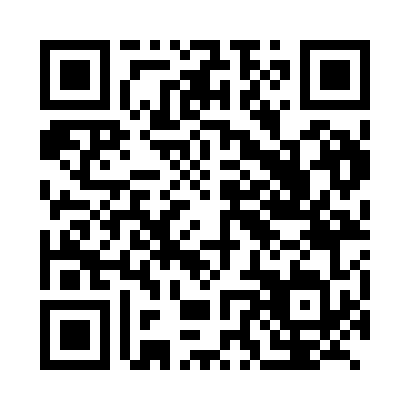 Prayer times for Biedat, CameroonMon 1 Apr 2024 - Tue 30 Apr 2024High Latitude Method: NonePrayer Calculation Method: Muslim World LeagueAsar Calculation Method: ShafiPrayer times provided by https://www.salahtimes.comDateDayFajrSunriseDhuhrAsrMaghribIsha1Mon4:465:5712:043:186:127:192Tue4:455:5612:043:186:127:193Wed4:445:5512:043:176:127:194Thu4:445:5512:033:166:127:195Fri4:435:5412:033:166:127:196Sat4:425:5412:033:156:127:197Sun4:425:5312:023:146:127:198Mon4:415:5212:023:146:127:199Tue4:405:5212:023:136:127:2010Wed4:405:5112:023:126:127:2011Thu4:395:5012:013:116:127:2012Fri4:385:5012:013:116:127:2013Sat4:385:4912:013:106:137:2014Sun4:375:4912:013:096:137:2015Mon4:365:4812:003:086:137:2116Tue4:365:4812:003:086:137:2117Wed4:355:4712:003:076:137:2118Thu4:345:4712:003:066:137:2119Fri4:345:4611:593:056:137:2120Sat4:335:4511:593:056:137:2221Sun4:325:4511:593:046:137:2222Mon4:325:4411:593:046:137:2223Tue4:315:4411:593:046:147:2224Wed4:305:4311:583:056:147:2225Thu4:305:4311:583:056:147:2326Fri4:295:4211:583:066:147:2327Sat4:295:4211:583:076:147:2328Sun4:285:4211:583:076:147:2429Mon4:275:4111:583:086:147:2430Tue4:275:4111:583:086:157:24